ALLEGATO “A” – MODULO DI MANIFESTAZIONE DI INTERESSEN.B.: compilare il modulo in ogni sua parte.Al Comune di Sogliano CavourPiazza Diaz73010 Sogliano CAvour (Le)      				Indirizzo mail (PEC): uff.tecnico.comunesoglianoc@pec.rupar.puglia.it (eventualmente) giusta procura  (generale/speciale) ……………………………………………in data ……………………………a rogito del notaio ……………………….. n. rep……………………….. del ………………..Visto l’avviso d’indagine di mercato finalizzata alla selezione di operatori economici da invitare alla procedura in oggetto,autorizzando, ai sensi dell'art. 2 del  D.Lgs. 20.3.2010, n. 53, l'utilizzo delle comunicazioni mediante pec sopraindicataMANIFESTA IL PROPRIO INTERESSEad essere invitato alla procedura negoziata per l'appalto indicato in oggetto, a cui intende partecipare (barrare la casella corrispondente alle modalità di partecipazione della Ditta concorrente):  	come ditta singola 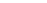 	in raggruppamento temporaneo o consorzio con le seguenti ditte concorrenti (indicare la 	 	denominazione e la sede legale di ciascuna impresa): ditta capogruppo: ………………………………………………………………………………………………………………… …………………….….………………………………..… ditte mandanti:  ………………………………………………………………………………………………………………… 	in avvalimento con la seguente ditta (indicare la denominazione e la sede legale di ciascuna impresa): …………………………………………………………………………………………………………………….. ed a tal fine, consapevole ai sensi dell’art. 76 del d.P.R. n. 445/2000, delle responsabilità e sanzioni, previste dal codice penale e dalle leggi speciali in materia, in caso di dichiarazioni mendaci e formazione o uso di atti falsi, ed assumendone piena responsabilità ai sensi degli artt. 46 e 47 del citato d.P.R. n. 445/2000,  DICHIARA ED ATTESTAPossesso dei requisiti di ordine generaleche nei propri confronti non sussistono cause di esclusione di cui all’art. 80 del d.lgs. n. 50/2016;che, in particolare, nei propri confronti e nei confronti degli altri soggetti indicati dal citato art. 80, comma 3, non è stata pronunciata una condanna con sentenza definitiva o decreto penale di condanna divenuto irrevocabile o sentenza di applicazione della pena su richiesta ai sensi dell’art. 444, anche riferita a un suo subappaltatore nei casi di cui all'articolo 105, comma 6, per uno dei reati previsti dal citato art. 80, comma 1, lettere a, b, b-bis, c, d, e, f, g;che, in particolare, nei propri confronti non sussistono cause di decadenza, di sospensione o di divieto previste dall’articolo 67 del decreto legislativo 6 settembre 2011, n. 159 o di un tentativo di infiltrazione mafiosa di cui all’articolo 87, comma 4, del medesimo decreto;che nei propri confronti non sussistono le cause di esclusione di cui all’art. 1 bis, comma 14, della Legge 383/2001 e s.m.i.;di non aver commesso violazioni gravi, definitivamente accertate, rispetto agli obblighi relativi al pagamento delle imposte e tasse o dei contributi previdenziali, secondo la legislazione italiana o quella dello Stato in cui sono stabiliti;di non aver commesso gravi infrazioni alle norme in materia di salute e sicurezza sul lavoro nonché agli obblighi di cui all'articolo 30, comma 3 del d.lgs. n. 50/2016; di non trovarsi in stato di fallimento, di liquidazione coatta, di concordato preventivo, salvo il caso di concordato con continuità aziendale,  e che nei propri riguardi non è in corso un procedimento per la dichiarazione di una di tali situazioni; di non essersi reso colpevole di gravi illeciti professionali, tali da rendere dubbia la sua integrità o affidabilità;di essere in regola con le norme che disciplinano il diritto al lavoro dei disabili di cui alla legge 68/1999 e non essere incorso nei due anni precedenti, nei provvedimenti previsti dall’art. 44 del d.lgs. 286 del 25.7.1998 in relazione all’art 43 dello stesso Testo Unico per gravi comportamenti ed atti discriminatoriche nei propri confronti non sussistono le cause di esclusione di cui all’art. 9, comma 2 lettera c) del d.lgs. n. 231/2001 e s.m.i.;Possesso dei requisiti di ordine specialedi essere in possesso dei requisiti tecnici, di idoneità professionale e di capacità economica richiesti per l’esecuzione della prestazione e, in particolare, comunica i seguenti dati:iscrizione, per l’attività oggetto di gara, al registro delle imprese della Camera di Commercio, Industria, Artigianato ed Agricoltura della Provincia in cui l'operatore economico ha sede in conformità alla normativa di settore:di avere la propria sede operativa in provincia di Lecce;di essere abilitato sul MEPA alla seguente iniziativa: “Lavori di manutenzione - Stradali, ferroviari ed aerei/categoria OG3”;di aver eseguito direttamente, nel quinquennio antecedente la data del presente avviso, lavori analoghi a quelli oggetto della presente procedura nei confronti dei soggetti pubblici individuati dall’art. 3, comma 1, lettera a) del d.lgs. n. 50/2016, nonché di soggetti privati per un importo complessivo nel quinquennio non inferiore all’importo del contratto da stipulare (€ 103.714,29 I.V.A. esclusa). La comprova del requisito, dichiarato in sede di gara mediante autocertificazione, dovrà essere fornita ai fini dell’aggiudicazione mediante apposite attestazioni dei committenti;Di essere in possesso di adeguata attrezzatura tecnica e che i componenti di maggior rilievo di cui dispone l’azienda, in relazione ai lavori di affidamento, sono i seguenti:Di avere sostenuto nel quinquennio precedente un costo complessivo per il personale dipendente di€ __________________________________________________________________________________________________,non inferiore al 15% dell’importo dei lavori eseguiti nel quinquennio precedente. Obblighi di legalità, trasparenza e patto di integritàdi assumere l’impegno di accettare espressamente ed incondizionatamente gli obblighi a tutela della legalità e della trasparenza, obbligandosi a tutto quanto previsto nel patto di integrità del Ministero dell’Interno;di assumere l’impegno denunciare ogni illecita richiesta di denaro, prestazione o altra utilità ad esso formulata prima della presente procedura o nel corso dell’esecuzione della prestazione e, comunque, ogni illecita interferenza nelle procedure di aggiudicazione o in fase di esecuzione; di assumere l’impegno di denunciare immediatamente ogni tentativo di estorsione, intimidazione o condizionamento di natura criminale nei confronti dello stesso, degli eventuali componenti la compagine sociale o dei loro familiari;di essere consapevole che gli atti relativi alla presente procedura ed all’esecuzione del contratto (quali, a mero titolo esemplificativo, generalità, pagamenti effettuati, tempi di esecuzione, etc.) possono essere oggetto di pubblicazione sul sito del Comune di Sogliano Cavour, in quanto soggetti alle disposizioni di cui all’art. 29 del d.lgs. n. 50/2016.di assumere l’impegno di accettare espressamente gli obblighi di tracciabilità ai sensi della l. n. 136/2010;Ulteriori impegni di essere informato, ai sensi e per gli effetti del Regolamento UE 2016/679 (GDPR) e del d.lgs. 196/2003, come modificato dal d.lgs.101/2018, che i dati personali raccolti saranno trattati, anche con strumenti informatici, esclusivamente nell’ambito del procedimento per il quale la dichiarazione viene resa;di accettare, senza condizione o riserva alcuna tutte le norme e disposizioni contenute nella documentazione relativa alla presente indagine di mercato;di essere a conoscenza che la presente istanza non costituisce proposta contrattuale e non vincola in alcun modo la Stazione appaltante che sarà libera di seguire anche altre procedure e che  appaltante si riserva di interrompere in qualsiasi momento, per ragioni di sua esclusiva competenza, il procedimento avviato, senza che i soggetti istanti possano vantare alcuna pretesa; di essere a conoscenza che la presente istanza non costituisce prova di possesso dei requisiti generali e speciali richiesti per l’affidamento del servizio;N.B.: la dichiarazione, a pena di nullità, deve essere corredata da fotocopia, non autenticata, di valido documento di identità del sottoscrittore. Data _________________ Firma  ___________________________La manifestazione di interesse a partecipare alla indagine di mercato in oggetto  dovrà essere inviata esclusivamente a mezzo PEC all'indirizzo sopra indicato entro e non oltre le ore 12:00 del 12 dicembre 2019.OGGETTO:Richiesta di partecipazione alla selezione delle Ditte da invitare alla procedura negoziata ai sensi dell’art. 36, comma 2, lett. b), del D.Lgs.50/2016 e s.m.i. per l’affidamento dei LAVORI DI MANUTENZIONE STRAORDINARIA SULLA VIABILITA’ INTERNA E MIGLIORAMENTO DI ALCUNI RICETTORI DELLA FOGNATURA PLUVIALE DELL’ABITATO NEL COMUNE DI SOGLIANO CAVOUR.Il sottoscrittoIl sottoscrittoIl sottoscrittoIl sottoscrittonato a:nato a:provincia di:ilresidente in:residente in:residente in:provincia di:CAP:CAP:via:n. In qualità di (carica sociale)In qualità di (carica sociale)In qualità di (carica sociale)In qualità di (carica sociale)Società/Cooperativa/AssociazioneSocietà/Cooperativa/AssociazioneSocietà/Cooperativa/AssociazioneSocietà/Cooperativa/Associazionevia:n. codice fiscale:codice fiscale:codice fiscale:codice fiscale:P.IVAtelefono:telefono:telefono:fax:e-mail:e-mail:PEC:Iscrizione alla Camera di Commercio  (o equivalente nel caso di impresa soggetta ad obblighi di iscrizione diversa) per il tipo di attività corrispondente all’oggetto della presente indagine esplorativaCCIA d’iscrizioneIscrizione alla Camera di Commercio  (o equivalente nel caso di impresa soggetta ad obblighi di iscrizione diversa) per il tipo di attività corrispondente all’oggetto della presente indagine esplorativaEstremi di iscrizione CCIA (numero e data)Iscrizione alla Camera di Commercio  (o equivalente nel caso di impresa soggetta ad obblighi di iscrizione diversa) per il tipo di attività corrispondente all’oggetto della presente indagine esplorativaForma giuridicaIscrizione alla Camera di Commercio  (o equivalente nel caso di impresa soggetta ad obblighi di iscrizione diversa) per il tipo di attività corrispondente all’oggetto della presente indagine esplorativaAttività per la quale è iscrittoDomicilio fiscaleAgenzia delle Entrate competente CCNL applicatoN. di dipendenti impiegati  (barrare la casella corrispondente): □  da  5           □  da  15          □  da  50        □  da  100        □ oltre 100 □  da  5           □  da  15          □  da  50        □  da  100        □ oltre 100 OggettoCommittente  Importo Periodo di esecuzioneTIPOLOGIATITOLO(proprietà, leasing, noleggio)RIFERIMENTI(ad es.: matricola, ecc.)